税收信息 政策辅导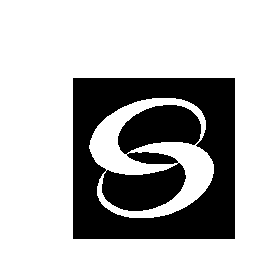 2019年04月30日（第7期）宁 波 中 瑞 税 务 师 事 务 所         地 址：中山西路11号海曙大厦4楼      电话(传真)：87179210 87179200（原宁波市税务师事务所）        E-mail：info@cntax.cn目 录税收法规一、	国家税务总局关于办理增值税期末留抵税额退税有关事项的公告（国家税务总局公告2019年第20号    2019-4-30）	3二、	财政部 税务总局 国家发展改革委 生态环境部关于从事污染防治的第三方企业所得税政策问题的公告（财政部 税务总局 国家发展改革委 生态环境部公告2019年第60号  2019-4-13）	6三、	财政部 税务总局关于永续债企业所得税政策问题的公告（财政部 税务总局公告2019年第64号   2019-4-16）	7四、	财政部 税务总局关于铁路债券利息收入所得税政策的公告（财政部 税务总局公告2019年第57号    2019-4-16）	8五、	财政部　税务总局关于扩大固定资产加速折旧优惠政策适用范围的公告（财政部　税务总局公告〔2019〕66号   2019-4-23）	8六、	国家税务总局关于优化房地产交易办税方式的公告（国家税务总局公告2019年第19号    2019-4-24）	9相关法规七、	国家税务总局办公厅关于印发《降低社会保险费率缴费服务工作方案》的通知	（来源：国家税务总局办公厅   2019-04-15）	10八、	人力资源社会保障部 财政部 税务总局 国家医保局关于贯彻落实《降低社会保险费率综合方案》的通知（人社部发〔2019〕35号   2019-4-28）………	10政策解读九、	关于《国家税务总局关于办理增值税期末留抵税额退税有关事项的公告》的解读(来源： 国家税务总局办公厅       2019-04-30)	13十、	关于《关于深化增值税改革有关政策的公告》适用 《增值税会计处理规定》有关问题的解读(来源：财政部会计司    2019-04-18)	15十一、	人力资源社会保障部 财政部 税务总局 国家医保局有关负责人就《降低社会保险费率综合方案》答记者问(来源： 人社部 财政部 税务总局 国家医保局     2019-04-09)	15本期财税政策提示总局明确增值税留抵退税征管事项《财政部税务总局海关总署关于深化增值税改革有关政策的公告》规定，自2019年4月1日起，试行增值税期末留抵税额退税制度。近日，国家税务总局发布《关于办理增值税期末留抵税额退税有关事项的公告》（国家税务总局公告2019年第20号），就留抵退税政策实施过程中涉及的相关征管事项进一步予以明确。公告自2019年5月1日起施行。两部委明确永续债企业所得税问题为进一步明确永续债的企业所得税政策适用，近日，财政部、国家税务总局发布《关于永续债企业所得税政策问题的公告》（财政部 税务总局公告2019年第64号），公告明确：企业发行的永续债，可以适用股息、红利企业所得税政策；企业发行符合规定条件的永续债，也可以按照债券利息适用企业所得税政策。公告同时明确企业发行永续债，应当将其适用的税收处理方法在证券交易所、银行间债券市场等发行市场的发行文件中向投资方予以披露。公告自2019年1月1日起施行。税收法规国家税务总局关于办理增值税期末留抵税额退税有关事项的公告国家税务总局公告2019年第20号    2019-4-30《财政部 税务总局 海关总署关于深化增值税改革有关政策的公告》（财政部 税务总局 海关总署公告2019年第39号）规定，自2019年4月1日起，试行增值税期末留抵税额退税（以下称留抵退税）制度。为方便纳税人办理留抵退税业务，现将有关事项公告如下：
　　一、同时符合以下条件（以下称符合留抵退税条件）的纳税人，可以向主管税务机关申请退还增量留抵税额：
　　（一）自2019年4月税款所属期起，连续六个月（按季纳税的，连续两个季度）增量留抵税额均大于零，且第六个月增量留抵税额不低于50万元；
　　（二）纳税信用等级为A级或者B级；
　　（三）申请退税前36个月未发生骗取留抵退税、出口退税或虚开增值税专用发票情形的；
　　（四）申请退税前36个月未因偷税被税务机关处罚两次及以上的；
　　（五）自2019年4月1日起未享受即征即退、先征后返（退）政策的。
　　增量留抵税额，是指与2019年3月底相比新增加的期末留抵税额。
　　二、纳税人当期允许退还的增量留抵税额，按照以下公式计算：
　　允许退还的增量留抵税额=增量留抵税额×进项构成比例×60%
　　进项构成比例，为2019年4月至申请退税前一税款所属期内已抵扣的增值税专用发票（含税控机动车销售统一发票）、海关进口增值税专用缴款书、解缴税款完税凭证注明的增值税额占同期全部已抵扣进项税额的比重。
　　三、纳税人申请办理留抵退税，应于符合留抵退税条件的次月起，在增值税纳税申报期（以下称申报期）内，完成本期增值税纳税申报后，通过电子税务局或办税服务厅提交《退（抵）税申请表》（见附件）。
　　四、纳税人出口货物劳务、发生跨境应税行为，适用免抵退税办法的，可以在同一申报期内，既申报免抵退税又申请办理留抵退税。
　　五、申请办理留抵退税的纳税人，出口货物劳务、跨境应税行为适用免抵退税办法的，应当按期申报免抵退税。当期可申报免抵退税的出口销售额为零的，应办理免抵退税零申报。
　　六、纳税人既申报免抵退税又申请办理留抵退税的，税务机关应先办理免抵退税。办理免抵退税后，纳税人仍符合留抵退税条件的，再办理留抵退税。
　　七、税务机关按照“窗口受理、内部流转、限时办结、窗口出件”的原则办理留抵退税。
税务机关对纳税人是否符合留抵退税条件、当期允许退还的增量留抵税额等进行审核确认，并将审核结果告知纳税人。
　　八、纳税人符合留抵退税条件且不存在本公告第十二条所列情形的，税务机关应自受理留抵退税申请之日起10个工作日内完成审核，并向纳税人出具准予留抵退税的《税务事项通知书》。
　　纳税人发生本公告第九条第二项所列情形的，上述10个工作日，自免抵退税应退税额核准之日起计算。
　　九、纳税人在办理留抵退税期间发生下列情形的，按照以下规定确定允许退还的增量留抵税额：
　　（一）因纳税申报、稽查查补和评估调整等原因，造成期末留抵税额发生变化的，按最近一期《增值税纳税申报表（一般纳税人适用）》期末留抵税额确定允许退还的增量留抵税额。
　　（二）纳税人在同一申报期既申报免抵退税又申请办理留抵退税的，或者在纳税人申请办理留抵退税时存在尚未经税务机关核准的免抵退税应退税额的，应待税务机关核准免抵退税应退税额后，按最近一期《增值税纳税申报表（一般纳税人适用）》期末留抵税额，扣减税务机关核准的免抵退税应退税额后的余额确定允许退还的增量留抵税额。
　　税务机关核准的免抵退税应退税额,是指税务机关当期已核准，但纳税人尚未在《增值税纳税申报表（一般纳税人适用）》第15栏“免、抵、退应退税额”中填报的免抵退税应退税额。
　　（三）纳税人既有增值税欠税，又有期末留抵税额的，按最近一期《增值税纳税申报表（一般纳税人适用）》期末留抵税额，抵减增值税欠税后的余额确定允许退还的增量留抵税额。
　　十、在纳税人办理增值税纳税申报和免抵退税申报后、税务机关核准其免抵退税应退税额前，核准其前期留抵退税的，以最近一期《增值税纳税申报表（一般纳税人适用）》期末留抵税额，扣减税务机关核准的留抵退税额后的余额，计算当期免抵退税应退税额和免抵税额。
　　税务机关核准的留抵退税额,是指税务机关当期已核准，但纳税人尚未在《增值税纳税申报表附列资料（二）（本期进项税额明细）》第22栏“上期留抵税额退税”填报的留抵退税额。
　　十一、纳税人不符合留抵退税条件的，不予留抵退税。税务机关应自受理留抵退税申请之日起10个工作日内完成审核，并向纳税人出具不予留抵退税的《税务事项通知书》。
　　十二、税务机关在办理留抵退税期间，发现符合留抵退税条件的纳税人存在以下情形，暂停为其办理留抵退税：
　　（一）存在增值税涉税风险疑点的；
　　（二）被税务稽查立案且未结案的；
　　（三）增值税申报比对异常未处理的；
　　（四）取得增值税异常扣税凭证未处理的；
　　（五）国家税务总局规定的其他情形。
　　十三、本公告第十二条列举的增值税涉税风险疑点等情形已排除，且相关事项处理完毕后，按以下规定办理：
　　（一）纳税人仍符合留抵退税条件的，税务机关继续为其办理留抵退税，并自增值税涉税风险疑点等情形排除且相关事项处理完毕之日起5个工作日内完成审核，向纳税人出具准予留抵退税的《税务事项通知书》。
　　（二）纳税人不再符合留抵退税条件的，不予留抵退税。税务机关应自增值税涉税风险疑点等情形排除且相关事项处理完毕之日起5个工作日内完成审核，向纳税人出具不予留抵退税的《税务事项通知书》。
　　税务机关对发现的增值税涉税风险疑点进行排查的具体处理时间，由各省（自治区、直辖市和计划单列市）税务局确定。
　　十四、税务机关对增值税涉税风险疑点进行排查时，发现纳税人涉嫌骗取出口退税、虚开增值税专用发票等增值税重大税收违法行为的，终止为其办理留抵退税，并自作出终止办理留抵退税决定之日起5个工作日内，向纳税人出具终止办理留抵退税的《税务事项通知书》。
　　税务机关对纳税人涉嫌增值税重大税收违法行为核查处理完毕后，纳税人仍符合留抵退税条件的，可按照本公告的规定重新申请办理留抵退税。
　　十五、纳税人应在收到税务机关准予留抵退税的《税务事项通知书》当期，以税务机关核准的允许退还的增量留抵税额冲减期末留抵税额，并在办理增值税纳税申报时，相应填写《增值税纳税申报表附列资料（二）（本期进项税额明细）》第22栏“上期留抵税额退税”。
　　十六、纳税人以虚增进项、虚假申报或其他欺骗手段骗取留抵退税的，由税务机关追缴其骗取的退税款，并按照《中华人民共和国税收征收管理法》等有关规定处理。
　　十七、本公告自2019年5月1日起施行。
　　特此公告。附件：退（抵）税申请表（略）财政部 税务总局 国家发展改革委 生态环境部关于从事污染防治的第三方企业所得税政策问题的公告财政部 税务总局 国家发展改革委 生态环境部公告2019年第60号  2019-4-13为鼓励污染防治企业的专业化、规模化发展，更好支持生态文明建设，现将有关企业所得税政策问题公告如下：一、对符合条件的从事污染防治的第三方企业（以下称第三方防治企业）减按15%的税率征收企业所得税。本公告所称第三方防治企业是指受排污企业或政府委托，负责环境污染治理设施（包括自动连续监测设施，下同）运营维护的企业。二、本公告所称第三方防治企业应当同时符合以下条件：（一）在中国境内（不包括港、澳、台地区）依法注册的居民企业；（二）具有1年以上连续从事环境污染治理设施运营实践，且能够保证设施正常运行；（三）具有至少5名从事本领域工作且具有环保相关专业中级及以上技术职称的技术人员，或者至少2名从事本领域工作且具有环保相关专业高级及以上技术职称的技术人员；（四）从事环境保护设施运营服务的年度营业收入占总收入的比例不低于60%；（五）具备检验能力，拥有自有实验室，仪器配置可满足运行服务范围内常规污染物指标的检测需求；（六）保证其运营的环境保护设施正常运行，使污染物排放指标能够连续稳定达到国家或者地方规定的排放标准要求；（七）具有良好的纳税信用，近三年内纳税信用等级未被评定为C级或D级。三、第三方防治企业，自行判断其是否符合上述条件，符合条件的可以申报享受税收优惠，相关资料留存备查。税务部门依法开展后续管理过程中，可转请生态环境部门进行核查，生态环境部门可以委托专业机构开展相关核查工作，具体办法由税务总局会同国家发展改革委、生态环境部制定。四、本公告执行期限自2019年1月1日起至2021年12月31日止。特此公告。财政部 税务总局关于永续债企业所得税政策问题的公告财政部 税务总局公告2019年第64号   2019-4-16进一步明确永续债的企业所得税政策适用，根据《中华人民共和国企业所得税法》及其实施条例的有关规定，现就有关问题公告如下：一、企业发行的永续债，可以适用股息、红利企业所得税政策，即：投资方取得的永续债利息收入属于股息、红利性质，按照现行企业所得税政策相关规定进行处理，其中，发行方和投资方均为居民企业的，永续债利息收入可以适用企业所得税法规定的居民企业之间的股息、红利等权益性投资收益免征企业所得税规定；同时发行方支付的永续债利息支出不得在企业所得税税前扣除。二、企业发行符合规定条件的永续债，也可以按照债券利息适用企业所得税政策，即：发行方支付的永续债利息支出准予在其企业所得税税前扣除；投资方取得的永续债利息收入应当依法纳税。三、本公告第二条所称符合规定条件的永续债，是指符合下列条件中5条（含）以上的永续债：（一）被投资企业对该项投资具有还本义务；（二）有明确约定的利率和付息频率；（三）有一定的投资期限；（四）投资方对被投资企业净资产不拥有所有权；（五）投资方不参与被投资企业日常生产经营活动；（六）被投资企业可以赎回，或满足特定条件后可以赎回；（七）被投资企业将该项投资计入负债；（八）该项投资不承担被投资企业股东同等的经营风险；（九）该项投资的清偿顺序位于被投资企业股东持有的股份之前。四、企业发行永续债，应当将其适用的税收处理方法在证券交易所、银行间债券市场等发行市场的发行文件中向投资方予以披露。五、发行永续债的企业对每一永续债产品的税收处理方法一经确定，不得变更。企业对永续债采取的税收处理办法与会计核算方式不一致的，发行方、投资方在进行税收处理时须作出相应纳税调整。六、本公告所称永续债是指经国家发展改革委员会、中国人民银行、中国银行保险监督管理委员会、中国证券监督管理委员会核准，或经中国银行间市场交易商协会注册、中国证券监督管理委员会授权的证券自律组织备案，依照法定程序发行、附赎回（续期）选择权或无明确到期日的债券，包括可续期企业债、可续期公司债、永续债务融资工具（含永续票据）、无固定期限资本债券等。七、本公告自2019年1月1日起施行。财政部 税务总局关于铁路债券利息收入所得税政策的公告财政部 税务总局公告2019年第57号    2019-4-16为支持国家铁路建设，现就投资者取得中国铁路总公司发行的铁路债券利息收入有关所得税政策公告如下：一、对企业投资者持有2019-2023年发行的铁路债券取得的利息收入，减半征收企业所得税。二、对个人投资者持有2019-2023年发行的铁路债券取得的利息收入，减按50%计入应纳税所得额计算征收个人所得税。税款由兑付机构在向个人投资者兑付利息时代扣代缴。三、铁路债券是指以中国铁路总公司为发行和偿还主体的债券，包括中国铁路建设债券、中期票据、短期融资券等债务融资工具。特此公告。财政部　税务总局关于扩大固定资产加速折旧优惠政策适用范围的公告财政部　税务总局公告〔2019〕66号   2019-4-23为支持制造业企业加快技术改造和设备更新，现就有关固定资产加速折旧政策公告如下：一、自2019年1月1日起，适用《财政部 国家税务总局关于完善固定资产加速折旧企业所得税政策的通知》（财税〔2014〕75号）和《财政部 国家税务总局关于进一步完善固定资产加速折旧企业所得税政策的通知》（财税〔2015〕106号）规定固定资产加速折旧优惠的行业范围，扩大至全部制造业领域。二、制造业按照国家统计局《国民经济行业分类与代码（GB/T 4754-2017）》确定。今后国家有关部门更新国民经济行业分类与代码，从其规定。三、本公告发布前，制造业企业未享受固定资产加速折旧优惠的，可自本公告发布后在月（季）度预缴申报时享受优惠或在2019年度汇算清缴时享受优惠。特此公告。国家税务总局关于优化房地产交易办税方式的公告国家税务总局公告2019年第19号    2019-4-24为深化“放管服”改革，贯彻落实《国务院办公厅关于压缩不动产登记办理时间的通知》（国办发〔2019〕8号）要求，打造一流营商环境，进一步增强纳税人改革获得感，现就优化房地产交易办税方式有关事项公告如下：
　　一、拓宽办税渠道，推行网上预核
　　税务部门要充分发挥互联网优势，按照税务总局统一规范，基于电子税务局各类办税渠道，推行房地产交易税收网上预核，实现纳税人线上提交资料，税务部门预核并反馈信息，减少现场办税时间，缓解窗口压力。有条件的地区，可通过共享各部门信息，依托电子税务局实现网上计算税款、核实优惠、缴纳税款、开具凭证等功能，为纳税人提供全流程网上办税服务。
　　二、推动部门合作，实行一窗受理
　　税务部门要积极会同自然资源、住房城乡建设等部门推行设立房地产交易、办税、登记综合窗口，一次性收取各部门业务事项所需全部资料。不具备设置综合窗口条件的地区，税务部门要主动配合相关部门整合各业务事项所需资料，推动由一个部门的窗口统一受理，通过内部流转，传递给其他部门，避免资料重复提交和纳税人多跑路。
　　三、优化服务流程，推行业务联办
　　税务部门要联合自然资源、住房城乡建设等部门积极稳妥推行业务联办。可依托政府政务信息平台，推进信息共享,在此基础上，通过优化服务流程，联通业务办理系统，减少环节和手续，提升办事效率。有条件的地区，可与相关部门共同探索实施“网上业务联办”。
　　本公告自发布之日起施行，《国家税务总局关于征收机关直接征收契税的通知》（国税发〔2004〕137号）同时废止。
　　特此公告。相关法规国家税务总局办公厅关于印发《降低社会保险费率缴费服务工作方案》的通知来源：国家税务总局办公厅   2019-04-15国家税务总局各省、自治区、直辖市和计划单列市税务局，国家税务总局驻各地特派员办事处，局内各单位:
　　现将《降低社会保险费率缴费服务工作方案》印发给你们，请遵照执行。附：降低社会保险费率缴费服务工作方案（略）人力资源社会保障部 财政部 税务总局 国家医保局关于贯彻落实《降低社会保险费率综合方案》的通知人社部发〔2019〕35号   2019-4-28各省、自治区、直辖市及新疆生产建设兵团人力资源社会保障厅（局）、财政厅（局）、医保局，计划单列市人力资源社会保障局、财政局、医保局，国家税务总局各省、自治区、直辖市和计划单列市税务局：为做好《降低社会保险费率综合方案》（以下简称《方案》）的贯彻落实工作，现将有关事项通知如下：一、深入学习领会《方案》精神　　降低社会保险费率是党中央、国务院作出的重大决策部署，是实施更大规模减税降费措施的重要内容，是应对经济下行压力的重要举措，对于减轻企业负担、激发微观主体活力、促进经济增长具有重要作用，事关改革发展稳定全局。各级人力资源社会保障、财政、税务、医疗保障部门要高度重视，认真组织学习，深刻领会《方案》精神，进一步提高对降低社会保险费率重要性、必要性和紧迫性的认识，切实把思想和行动统一到党中央、国务院的决策部署上来，采取有效措施抓好落实，务必使企业特别是小微企业缴费负担有实质性下降。二、抓紧研究制定实施办法并做好组织实施工作各地要根据《方案》精神和要求，结合本地实际情况，在党委、政府的领导下制定本地区实施办法，在组织领导、具体任务、政策措施、工作进度、监督检查等方面作出周密部署，层层压实责任，紧扣时间节点，对标对表加以推进。要严格执行《方案》有关规定，各地政策要规范统一，防止政策多样，严禁“边规范，边突破”。各部门要在党委（党组）领导下，紧紧围绕降费目标，统筹研究，明确职责，迅速行动，制定本部门的工作方案，并按照工作方案要求抓好组织实施，确保各项政策有效落地落细。三、准确把握《方案》的有关政策　　（一）关于降低养老保险单位缴费比例。各地企业职工基本养老保险单位缴费比例高于16%的，可降至16%；低于16%的，要研究提出过渡办法。省内单位缴费比例不统一的，高于16%的地市可降至16%；低于16%的，要研究提出过渡办法。目前暂不调整单位缴费比例的地区，要按照公平统一的原则，研究提出过渡方案。各地机关事业单位基本养老保险单位缴费比例可降至16%。（二）关于继续阶段性降低失业保险费率。自2019年5月1日起，实施失业保险总费率1%的省份，延长阶段性降低失业保险费率的期限至2020年4月30日。（三）关于继续阶段性降低工伤保险费率。按照《人力资源社会保障部 财政部关于阶段性降低社会保险费率的通知》（人社部发〔2018〕25号）已纳入降费范围的统筹地区，原则上继续实施，保持力度不减。此前未纳入降费范围但截至2018年底累计结余可支付月数达到阶段性降费条件的统筹地区，要按规定下调费率，确保将符合条件的统筹地区全部纳入降费范围。阶段性降费率期间，费率确定后，一般不做调整。（四）关于调整就业人员平均工资计算口径。各省应以本省城镇非私营单位就业人员平均工资和城镇私营单位就业人员平均工资加权计算的全口径城镇单位就业人员平均工资，核定社保个人缴费基数上下限，合理降低部分参保人员和企业的社保缴费基数。调整就业人员平均工资计算口径后，为保证新退休人员待遇水平平稳衔接，人力资源社会保障部、财政部将提出基本养老金计发办法的过渡措施，并加强对各地的指导。（五）关于完善个体工商户和灵活就业人员缴费基数政策。个体工商户和灵活就业人员参加企业职工基本养老保险，按照调整计算口径后的本地全口径城镇单位就业人员平均工资，核定社保个人缴费基数上下限，允许缴费人在60%至300%之间选择适当的缴费基数，以减轻其缴费负担、促进参保缴费。（六）关于加快推进企业职工基本养老保险省级统筹。各地要逐步统一养老保险政策，完善省级统筹制度，为全国统筹打好基础。2020年底前实现企业职工基本养老保险基金省级统收统支。人力资源社会保障部、财政部将印发关于推进省级统筹的具体指导意见。（七）关于提高企业职工基本养老保险基金中央调剂比例。为进一步均衡各省份之间养老保险基金负担，逐步提高企业职工基本养老保险基金中央调剂比例，确保企业离退休人员基本养老金按时足额发放，2019年基金中央调剂比例提高至3.5%。具体工作由人力资源社会保障部、财政部另行部署。（八）关于稳步推进社保费征收体制改革。企业职工基本养老保险和企业职工其他险种缴费，原则上暂按现行征收体制继续征收，稳定缴费方式，“成熟一省、移交一省”；机关事业单位社保费和城乡居民社保费征管职责如期划转。人力资源社会保障、税务、财政、医保部门要抓紧推进信息共享平台建设等各项工作，切实加强信息共享，确保征收工作有序衔接。各地要按照要求，合理调整2019年社会保险基金收入预算。妥善处理好企业历史欠费问题，在征收体制改革过程中不得自行对企业历史欠费进行集中清缴，不得采取任何增加小微企业实际缴费负担的做法，避免造成企业生产经营困难，务必使企业特别是小微企业社保缴费负担有实质性下降。四、各部门在政府协调机制下加强协作配合各级人力资源社会保障、财政、税务、医疗保障等部门，要在地方政府的领导下，完善降低社会保险费率及征收体制改革工作协调机制，切实加强部门协作配合，协商解决社会保险费征管工作中的重点、难点问题。畅通工作协调机制，统筹做好降低社会保险费率以及征收体制改革过渡期间的工作衔接，提出具体工作安排，确保各项工作顺利进行。五、科学做好降费核算工作各地要共同做好社保降费政策落实情况的统计核算和效应分析，做到“心中有数”“底账清晰”。要协同提高数据质量，为做好社保降费核算奠定数据基础。要协商建立统计核算分析体系，不断提高社保降费核算的全面性、准确性、时效性，确保客观反映降费效果。要联合开展社保降费政策实施情况评估，及时向上级部门报告政策运行及效应分析情况。六、全面开展宣传工作各地要组织各方力量，紧跟时代步伐，聚焦全媒体时代和媒体融合发展，丰富宣传形式，拓宽宣传渠道，注重宣传实效，宣传好降低社会保险费率的重大意义，总体筹划，突出重点，正确引导舆论，为社保降费政策落实落地营造良好的舆论氛围。统一明确宣传口径，紧扣时间节点，确保宣传步调一致，依托权威媒体，进一步提高社会参与度和知晓度，准确解读各项政策，针对群众关切问题解疑释惑。七、逐级抓实培训工作各地要充分认识进一步加强《方案》学习培训的重要性、紧迫性和长期性，针对不同类型、不同层级、不同岗位人员，做好培训安排，创新培训方式，不断增强学习培训的针对性、实效性。人力资源社会保障部、税务总局已举办落实《方案》专题培训班，对省级人力资源社会保障部门、税务部门进行联合培训，组织集中研讨。各地也要结合实际，集中组织开展不同层次的业务培训工作，帮助相关工作机构和工作人员全面、准确理解掌握政策，明确操作流程和具体要求，提高贯彻《方案》的政策水平和业务能力。各地要加强组织领导和工作指导，周密安排部署，采取有力措施，抓好组织实施，层层压实责任，及时掌握实施情况，认真分析遇到的情况和问题，研究提出解决办法，确保各项工作平稳进行。要从本地实际出发，注重动态跟踪，认真排查风险点，制定相关预案，把工作做实做细，确保社保待遇不受影响、养老金足额发放，维护参保人合法权益，保持社会稳定。遇有重大情况和问题要及时报告人力资源社会保障部、财政部、税务总局、国家医保局。政策解读关于《国家税务总局关于办理增值税期末留抵税额退税有关事项的公告》的解读 来源： 国家税务总局办公厅          2019-04-30一、《公告》出台的背景
　　《财政部 税务总局 海关总署关于深化增值税改革有关政策的公告》（财政部 税务总局 海关总署公告2019年第39号，以下称39号公告）出台后，为方便纳税人办理留抵退税业务，税务总局制发了《国家税务总局关于办理增值税期末留抵税额退税有关事项的公告》（以下称《公告》），就留抵退税政策实施过程中涉及的相关征管事项进一步予以明确。
　　二、符合什么条件的纳税人可以向主管税务机关申请留抵退税？
　　同时符合以下条件的纳税人，可以向主管税务机关申请退还增量留抵税额：
　　（一）自2019年4月税款所属期起，连续六个月（按季纳税的，连续两个季度）增量留抵税额均大于零，且第六个月增量留抵税额不低于50万元；
　　（二）纳税信用等级为A级或者B级；
　　（三）申请退税前36个月未发生骗取留抵退税、出口退税或虚开增值税专用发票情形的；
　　（四）申请退税前36个月未因偷税被税务机关处罚两次及以上的；
　　（五）自2019年4月1日起未享受即征即退、先征后返（退）政策的。
　　增量留抵税额，是指与2019年3月底相比新增加的期末留抵税额。
　　三、允许退还的增量留抵税额如何计算？
　　纳税人当期允许退还的增量留抵税额，按照以下公式计算：
　　允许退还的增量留抵税额=增量留抵税额×进项构成比例×60%
　　进项构成比例，为2019年4月至申请退税前一税款所属期内已抵扣的增值税专用发票（含税控机动车销售统一发票）、海关进口增值税专用缴款书、解缴税款完税凭证注明的增值税额占同期全部已抵扣进项税额的比重。
　　四、纳税人如何向税务机关申请办理留抵退税？
　　《公告》明确，纳税人申请办理留抵退税，应在符合条件的次月起，在申报期内完成本期申报后，通过电子税务局或办税服务厅提交《退（抵）税申请表》，并对如何填写该表进行了详细说明。
　　此外，《公告》明确了留抵退税申请和出口退税申报的衔接问题，即纳税人适用免抵退税办法的，可以在同一申报期内，既申报免抵退税又申请留抵退税；当期可申报免抵退税的出口销售额为零的，应办理免抵退税零申报。
　　五、税务机关是否需要对纳税人进行审核确认？如何审核？
　　在办理留抵退税过程中，税务机关对纳税人是否符合留抵退税条件、当期可退还增量留抵税额等进行审核确认，并区分不同情形进行处理： 
　　1.准予办理留抵退税。对于符合退税条件，且不存在公告所列情形的，税务机关应在一定期限内完成审核，并向纳税人出具准予留抵退税的《税务事项通知书》。
　　2.暂停（终止）办理留抵退税。对于符合退税条件，但纳税人存在增值税涉税风险疑点，或存在未处理的相关涉税事项等情形的，明确先暂停为其办理留抵退税。
　　（1）如果风险疑点排除且相关事项处理完毕，仍符合留抵退税条件的，税务机关继续为其办理留抵退税；
　　（2）如果风险疑点排除且相关事项处理完毕后，不再符合留抵退税条件的，税务机关不予办理留抵退税；
　　（3）如果在进行风险排查时，发现纳税人涉嫌增值税重大税收违法的，终止为其办理留抵退税。在税务机关对纳税人涉嫌增值税重大税收违法问题核实处理完毕后，纳税人仍符合留抵退税条件的，可重新申请办理留抵退税。
　　3．不予办理留抵退税。经税务机关审核，对不符合留抵退税条件的纳税人，不予办理留抵退税，并向纳税人出具不予留抵退税的《税务事项通知书》。
　　六、在税务机关准予留抵退税后，纳税人应如何进行相关税务处理？
　　《公告》明确，纳税人应在收到税务机关准予留抵退税的《税务事项通知书》当期，按照税务机关核准的允许退还的增量留抵税额，冲减期末留抵税额，并在办理增值税纳税申报时，相应填写《增值税纳税申报表附列资料（二）（本期进项税额明细）》第22栏“上期留抵税额退税”。
　　七、如果发现纳税人骗取留抵退税，如何追责？
　　纳税人以虚增进项、虚假申报或其他欺骗手段，骗取留抵退税的，由税务机关追缴其骗取的退税款，并按照《中华人民共和国税收征收管理法》等有关规定处理。关于《关于深化增值税改革有关政策的公告》适用
《增值税会计处理规定》有关问题的解读来源：财政部会计司    2019-04-18近期，我部、税务总局和海关总署印发了《关于深化增值税改革有关政策的公告》（财政部税务总局 海关总署公告2019年第39号，以下简称“第39号公告”），规定“自2019年4月1日至2021年12月31日，允许生产、生活性服务业纳税人按照当期可抵扣进项税额加计10%，抵减应纳税额”。现就该规定适用《增值税会计处理规定》（财会〔2016〕22号）的有关问题解读如下：生产、生活性服务业纳税人取得资产或接受劳务时，应当按照《增值税会计处理规定》的相关规定对增值税相关业务进行会计处理；实际缴纳增值税时，按应纳税额借记“应交税费——未交增值税”等科目，按实际纳税金额贷记“银行存款”科目，按加计抵减的金额贷记“其他收益”科目。人力资源社会保障部 财政部 税务总局 国家医保局有关负责人就《降低社会保险费率综合方案》答记者问  来源： 人社部 财政部 税务总局 国家医保局     2019-04-09近日，为减轻企业负担、优化营商环境、完善社会保险制度，国务院办公厅印发《降低社会保险费率综合方案》（以下简称《方案》）。人力资源社会保障部、财政部、税务总局、国家医保局等四部门有关负责人就《方案》相关问题回答记者提问。
　　问：请介绍一下《方案》的出台背景。
　　答：党中央、国务院高度重视降低社保费率、减轻企业缴费负担工作。2015年以来先后5次降低或阶段性降低社保费率，涉及企业职工基本养老保险、失业保险、工伤保险和生育保险，预计，2015年到今年4月30日现行阶段性降费率政策执行期满，共可减轻企业社保缴费负担近5000亿元。随着我国经济发展出现一系列新形势新情况，企业对进一步降低社保费率的呼声较强，党中央、国务院提出新的要求。习近平总书记2018年11月在民营企业座谈会上强调，要根据实际情况，降低社保缴费名义费率，稳定缴费方式，确保企业社保缴费实际负担有实质性下降，在去年底的中央经济工作会议上对实施更大规模减税降费提出明确要求。李克强总理多次研究部署降低社保费率问题，在今年《政府工作报告》中明确提出各地可将养老保险单位缴费比例降至16%。按照党中央、国务院决策部署，四部门在深入研究论证，广泛听取各方面意见的基础上，起草了《方案》，经3月26日国务院第42次常务会议审议通过，已由国务院办公厅正式印发。4月3日，韩正副总理、胡春华副总理出席降低社会保险费率工作会议，对实施工作进行了部署，要求把降低社保费率的好事办实、把实事办好。
　　问：《方案》的总体考虑是什么？具体包括哪些内容？
　　答：《方案》的总体考虑是，统筹考虑降低社会保险费率、完善社会保险制度、稳步推进社会保险费征收体制改革，综合施策，确保企业社会保险缴费实际负担有实质性下降，确保各项社会保险待遇按时足额支付。
　　《方案》共分八个部分，具体包括：一是降低城镇职工基本养老保险单位缴费比例，高于16%的省份，可降至16%。二是继续阶段性降低失业保险和工伤保险费率，现行的阶段性降费率政策到期后再延长一年至2020年4月30日。三是调整社保缴费基数政策。将城镇非私营单位和城镇私营单位就业人员平均工资加权计算的全口径城镇单位就业人员平均工资作为核定职工缴费基数上下限的指标，个体工商户和灵活就业人员可在一定范围内自愿选择适当的缴费基数。四是加快推进养老保险省级统筹，逐步统一养老保险政策，2020年底前实现基金省级统收统支。五是提高养老保险基金中央调剂比例，今年调剂比例提高至3.5%。六是稳步推进社保费征收体制改革。企业职工各险种原则上暂按现行征收体制继续征收，“成熟一省、移交一省”。在征收体制改革过程中不得自行对企业历史欠费进行集中清缴，不得采取任何增加小微企业实际缴费负担的做法。七是建立工作协调机制。在国务院层面和县级以上各级政府建立由政府有关负责同志牵头，相关部门参加的工作协调机制。八是认真做好组织落实工作。
　　《方案》实施到位后，预计2019年全年可减轻社保缴费负担3000多亿元。
　　问：《方案》提出城镇职工基本养老保险单位缴费比例可降至16％，这项措施会有什么效果？
　　答：目前，各省份（含新疆生产建设兵团）企业缴费比例不统一，高的省份20%，多数省份阶段性降至19%，还有个别省份14%左右。单位缴费比例总体较高，有一定下调空间；且地区之间差异大，不同地区企业缴费负担不同，竞争不公平，也不利于养老保险制度的长远发展。
　　根据《方案》，各省单位缴费比例可降至16%，一是单位缴费比例最多可降低4个百分点，不设条件，也不是阶段性政策，而是长期性制度安排，政策力度大，普惠性强，减负效果明显，彰显了中央减轻企业社保缴费负担的鲜明态度和坚定决心。二是各地降费率后，全国费率差异缩小，有利于均衡企业缴费负担，促进形成公平的市场竞争环境，也有利于全国费率逐步统一，促进实现养老保险全国统筹。三是降低费率后，参保缴费“门槛”下降，有利于提高企业和职工的参保积极性，将更多的职工纳入到职工养老保险制度中来，形成企业发展与养老保险制度发展的良性循环。
　　问：各省份城镇职工基本养老保险基金结余情况不一，有的省份基金支大于收，如何降低养老保险费率？
　　答：根据《方案》，城镇职工基本养老保险单位缴费比例高于16%的省份，都可将养老保险单位缴费比例降到16%。具体降低比例由各省提出，与目前省级政府承担确保养老金发放的主体责任是一致的。目前，我国养老保险基金结余分布的确存在着一定的结构性问题。受制度抚养比不同等因素影响，养老保险基金结余存在地区差异，各省份降费率面临的压力不同。一般来说，抚养比高的地区，基金结余情况较为乐观，降费率面临的困难较小；而抚养比低的地区，基金收支平衡压力较大，降费率面临着一定的现实困难，对此，中央将通过继续加大财政补助力度、提高企业职工基本养老保险基金中央调剂比例等措施给予支持，帮助这些地区降费率后能够确保养老金按时足额发放，为形成公平的市场竞争环境创造条件，促进企业发展与养老保险制度建设的良性循环。
　　问：《方案》提出延长阶段性降低失业保险和工伤保险费率期限，是如何考虑的？
　　答：2015年3月，国务院决定失业保险总费率由3%降至2%；2016年5月，国务院决定由2%阶段性降至1%-1.5%；2017年1月，国务院决定总费率为1.5%的省份降至1%，期限一年。2018年4月，国务院决定实施1%费率政策的期限延长至2019年4月30日。2015年至2018年，通过降低失业保险费率，失业保险基金共减收约3000亿元。目前，失业保险基金累计结余备付能力较强，有条件继续执行阶段性降费政策，各地可以确保降费率政策落实，为企业减负的同时，可确保失业保险待遇水平不降低和按时足额发放，确保失业保险基金平稳运行。《方案》明确继续延长阶段性降低失业保险费率政策执行期限至2020年4月30日。
　　我国工伤保险实行行业差别与单位浮动相结合的费率制度。2015年，按照中央关于“适时适当降低社会保险费率”要求，人力资源社会保障部、财政部联合下发《关于调整工伤保险费率政策的通知》（人社部发〔2015〕71号），在总体降低工伤保险费率水平的基础上，调整完善了原有的工伤保险费率政策，基准费率由原来的按三类风险行业划分细化为八类。为降低单位社保缴费成本，2018年，人力资源社会保障部、财政部联合下发《关于继续阶段性降低社会保险费率的通知》（人社部发〔2018〕25号），规定自2018年5月至2019年4月阶段性下调工伤保险费率。为进一步减轻企业社保缴费成本，国务院决定工伤保险阶段性降费政策执行期限延长一年，即自2019年5月1日起，延长阶段性降低工伤保险费率的期限至2020年4月30日，工伤保险基金累计结余可支付月数在18至23个月的统筹地区可以现行费率为基础下调20%，累计结余可支付月数在24个月以上的统筹地区可以现行费率为基础下调50%。
　　问：《方案》对缴费基数政策也进行了调整，与之前政策相比有什么变化？
　　答：缴费基数也是影响企业和个人社保缴费负担的重要参数。根据《方案》，缴费基数政策也要进行调整：一是明确将城镇非私营单位和城镇私营单位就业人员平均工资加权计算的全口径城镇单位就业人员平均工资作为核定职工缴费基数上下限的指标。二是个体工商户和灵活就业人员参加养老保险，可在全口径城镇单位就业人员平均工资的60%至300%范围内选择适当的缴费基数。
　　主要考虑，全口径城镇单位就业人员平均工资，比原政策规定的非私营单位在岗职工平均工资，能够更合理地反映参保人员实际平均工资水平，以此来核定个人缴费基数上下限，工资水平较低的职工缴费基数可相应降低，缴费负担减轻。部分企业，特别是部分小微企业或劳动密集型企业，不少职工按照缴费基数下限缴费，企业缴费负担也可进一步减轻，能更多受益。举个例子，假设某地区非私营单位在岗职工平均工资为6000元，则原个人缴费基数下限为3600元，如某职工月工资水平为3000元，需按缴费基数下限3600元计算缴费金额；计算口径调整后，全口径城镇单位就业人员平均工资为5000元，则个人缴费基数下限相应降低到3000元，该职工就可按3000元计算缴费金额，前后对比，月缴费基数减少600元，个人缴费比例8%，月缴费负担相应减轻48元，如其所在企业以个人缴费基数之和确定单位缴费基数，则企业每月缴费基数也相应减少600元，缴费负担可进一步减轻。对个体工商户和灵活就业人员而言，政策调整后，不仅平均工资口径调整、标准降低，选择范围也变大，选择低基数的可以进一步减轻缴费负担，收入较高的人员也可以选择较高的缴费基数，来提高自己退休后的养老金水平。比如，按上例，如为灵活就业人员，月缴费基数可从6000元改为以3000元下限缴费，则月缴费基数减少3000元，按20%比例缴费，月缴费负担相应减轻600元。
　　问：目前，养老保险省级统筹工作进展情况如何？《方案》对此有何要求？
　　答：社会保险基金的集中统筹调剂使用是发挥社会保险制度保障功能的核心，提高社会保险统筹层次是社会保险制度的内在要求，基金统筹层次越高，越有利于分散风险，增强基金保障能力。党的十九大明确要求尽快实现养老保险全国统筹。目前，各省份（含新疆生产建设兵团）已初步建立了企业职工基本养老保险省级统筹制度，但各地进展不平衡，部分省份已实现养老保险基金省级统收统支，大部分省份实行的是养老保险基金省级调剂制度，基金统筹共济作用发挥还不充分。另外，个别省份还存在省内养老保险政策不统一等问题，需要逐步统一规范。
　　党中央、国务院对加快推进省级统筹工作高度重视，去年底召开的中央经济工作会议和今年的《政府工作报告》都对加快推进养老保险省级统筹提出要求。加快推进省级统筹是完善养老保险制度的必然要求，也是实现养老保险全国统筹的基础。为此，《方案》要求各省份要加快推进省级统筹，逐步统一养老保险政策，2020年底前实现基金省级统收统支，为养老保险全国统筹打好坚实基础。
　　问：推进企业职工基本养老保险基金中央调剂制度有什么进展？《方案》对今年的基金中央调剂工作有何安排？
　　答：企业职工基本养老保险基金中央调剂制度是养老保险全国统筹的第一步，2018年7月1日起建立实施。去年调剂比例为3%，半年中央调剂基金总规模2400多亿元，7个东部省份净上解资金610亿元，22个中西部和老工业基地省份受益，对均衡地区之间养老保险基负担发挥积极作用。《方案》明确2019年基金中央调剂比例将提高到3.5%，预计全年基金调剂规模约为6000多亿元，受益省份受益额将达到1600亿元左右，调剂力度比2018年明显加大，将进一步均衡各省之间养老保险基金负担，为实施降低社保费率工作提供有力支持。
　　问：《方案》实施后，社保费征收工作将如何开展？
　　答：根据《方案》，企业职工基本养老保险和企业职工其他险种缴费，原则上暂按现行征收体制继续征收，即，原由社保征收的继续由社保征收，原由税务征收的继续由税务征收，稳定缴费方式，“成熟一省、移交一省”。机关事业单位社保费和城乡居民社保费征管职责如期划转至税务部门。
　　问：降低养老保险费率后，养老金按时足额发放是否会受到影响？
　　答：降低养老保险费率在有效减轻企业社保缴费负担的同时，确实会减少养老保险基金收入，加大基金收支压力，但全国养老保险基金整体收大于支，滚存结余不断增加，总体上不会造成养老金支付风险，不会影响养老金按时足额发放。根据最新年报统计，2018年，企业职工基本养老保险基金各项收入3.7万亿元，支出3.2万亿元，2018年底基金累积结余约4.8万亿元，有较强的支撑能力。据测算，降费后，未来一段时期仍能保持当期收支有结余。在确保发放的同时，随着经济社会发展，国家还将继续提高退休人员养老金水平。目前，人力资源社会保障部、财政部正按照国务院部署组织实施2019年基本养老金年度调整工作，这也是连续第15年提高企业退休人员基本养老金水平，今年总体提高比例为5%，预计将有1亿左右企业退休人员受益。
　　问：降低费率后，部分地区可能出现基金收支矛盾更加突出的问题，有何应对措施？
　　答：从结构上看，绝大部分省份在执行降费政策后，基金收支状况比较稳健，具有较好的支撑能力。对于降费后部分地区基金收支压力加大的问题，有关部门将采取有效措施妥善应对。一是继续加大中央财政对基本养老保险基金的补助。2019年，中央财政安排企业职工基本养老保险补助资金5285亿元，同比增长9.4%，重点向基金收支矛盾较为突出的中西部地区和老工业基地省份倾斜。二是进一步加大基本养老保险基金中央调剂力度，2019年调剂比例提高到3.5%，今后还将逐步提高，将进一步缓解中西部地区和老工业基地省份养老金支付压力。三是压实省级政府的主体责任。省级政府要强化责任，建立健全省、市、县基金缺口分担机制，通过盘活存量资金、处置国有资产、财政预算安排等多渠道筹措资金弥补基金缺口。对特殊困难省份，在省级政府主体责任充分落实到位的基础上，中央可通过适当的方式给予帮助。此外，相关部门还将通过继续推进划转部分国有资本充实社保基金、积极稳妥开展养老保险基金投资运营、健全激励约束机制等措施，增强养老保险基金支撑能力，促进养老保险制度可持续发展。
　　问：将采取哪些措施来保障《方案》的实施？
　　答：为保障参保单位和职工应享尽享降费红利，确保《方案》各项部署落地见效，打赢“降费减负”这场硬仗，将采取以下措施：一是指导各省抓紧制定调整养老保险费率的具体方案，坚持目标导向和结果导向，确保降费率政策5月1日如期落地实施，坚决兑现对企业和社会的承诺。二是建立定期调度机制，将及时跟踪各地政策制定及实施情况，指导地方实而又实、细而又细地落实好《方案》各项措施，让市场主体特别是小微企业有明显降费感受，不断增强参保单位和职工的政策获得感。三是开展政策总结评估，适时对政策实施效果开展全面评估，及时研究解决工作推进中遇到的新情况新问题，查缺补漏，努力达到政策实施的最优效果。四是强化监测预警，坚决兜牢民生底线。对《方案》实施后的基金运行情况做好后续跟踪，既要减轻企业缴费负担，又要保障职工社保待遇不变、养老金合理增长并按时足额发放，使社保基金可持续、企业与职工同受益。